Application Form(Last date to apply: July 31, 2024, only through email at facultyrecruitment@iimidr.ac.in)Special Recruitment Drive for NC-OBC/SC/ST/EWS/PWD Application Form (Last Date to apply July 31, 2024)Position Applied for:_________________________ Area of Specialization (please select one area from the below options): Communications                Marketing   	Economics                 Operations Management & Quantitative Techniques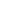 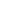 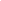 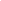 Finance and Accounting                  Organizational Behavior & HRM                           Humanities and Social Sciences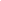 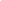 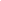 Strategic Management                   Information Systems		Other (Please specify) _______________________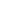 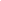 Research Interest : _______________________________________________________________________________________ Teaching Area: __________________________________________________________________________________________Name in Full  :  ________________________________________  Date of birth:______________ Gender(M/F)_____Mailing  Address:  ________________________________________________________________________________Contact No. ______________________________________ E-mail _________________________________________(a) Marital Status: ________  (b) Nationality: _________ (c) Category (SC/ST/NC-OBC/PWD/EWS/General): ______Do you have any relatives working in IIM Indore? If yes, please give details:  _________________________________Educational Qualifications (in reverse chronological order):  Ph.D. Fill details from standard Xth onwards:*Note: In case of CGPA, mention max .CGPA and, provide equivalent %-age marks if official conversion formula is provided by the Institution.Publications : Article published in FT50/ABDC /ABS/AMS ranked journals- Only Top 5 articles Total full time work experience: _________years. *Please provide teaching feedback (if any)Please attached the following documents along with this form :Detailed CVCertificate for SC/ST/NC-OBC/PWD/EWS (if applicable)Copy of all marksheets/degree	Copy of all experience certificates/proof of employmentI declare that the foregoing information is correct and complete to the best of my knowledge and belief and nothing has been concealed/distorted.  If I am found to have concealed/distorted any material information, my appointment shall be liable to summarily termination without any notice.  If offered an appointment, I will join on a specified date and subsequently take up IIM Indore’s assignment anywhere as and when required.Date: ______________Place: ______________							                                Signature of the Candidate	Name of InstituteUniversity/Institution/BoardThesis topicDate of defence of thesisDate of award of provisional degree (if any) (DD/MM/YYYY)Date of award of degree (DD/MM/YYYY)Sl. No.Examination PassedUniversity/Institution/BoardSubjectsYear of passing%age of marks or CGPA*Class/DivisionAuthorYearTitleJournal NameFT50/ABDC/ABS/AMS &ClassificationOrganization NameType of experience (Teaching/ Industry) DesignationPermanent/ contractualFull time/ Part timeFrom dateTo date